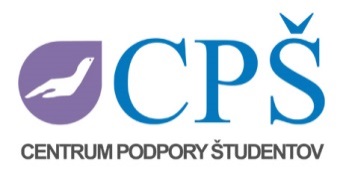 ŠPORTOVÉ AKTIVITYv akademickom roku 2018/2019Vážení študenti,dovoľujeme si Vás informovať o možnosti zapojenia sa do športových aktivít v tomto akademickom roku v nasledovných športových zariadeniach:plaváreň MTF STU v Trnave na ŠD Miloša Uhra, Bottova 23 
od 24. 9. 2018 do 13.5. 2019:
pondelok: 19:30 – 20:30  - celý bazén
-    vstup najmenej 10 min pred začiatkom 
-    preukázať sa preukazom študenta TUplaváreň ZÁTVOR - Trnava, Rovná 9 
od 27. 9. 2018 do 12.5.2019 :                                                
štvrtok: 14:10 – 15:10  - dve dráhy
nedeľa: 19:00 – 20:00 -  dve dráhy
-    vstup najmenej 10 min pred začiatkom 
-    preukázať sa preukazom študenta TUtelocvičňa - Stredná odborná škola OS, Lomonosovova č. 6, Trnava              
od 25. 9. 2018 do 30.4.2019:
utorok: 18:00 - 19:30  fitness cvičenie ( Kristína Hutárová, kristina.hutarova@tvu.sk )?
              19:30 – 21:00 basketbal          ( Michaela Recegová)
Študentský domov Petra Pázmaňa, Rybníková ul., Trnava
od 1. 10. 2018 ( malá telocvičňa):  www.unidc.skpondelok: 20.15 - 21.15  Univerzity Dance Center  -  PILATES - Veronikautorok:     17.15- 18.15   Univerzity Dance Center     TWERK - Nika   streda:      19:00 - 20:00  Univerzity Dance Center    POWER Joga - Lenka                     20.10 – 21.10  Univerzity Dance Center    HATHA JOGA - LenkaVyužite jedinečnú možnosť rozhýbať svoje telo a zapojte sa do ponúkaných športových aktivít!